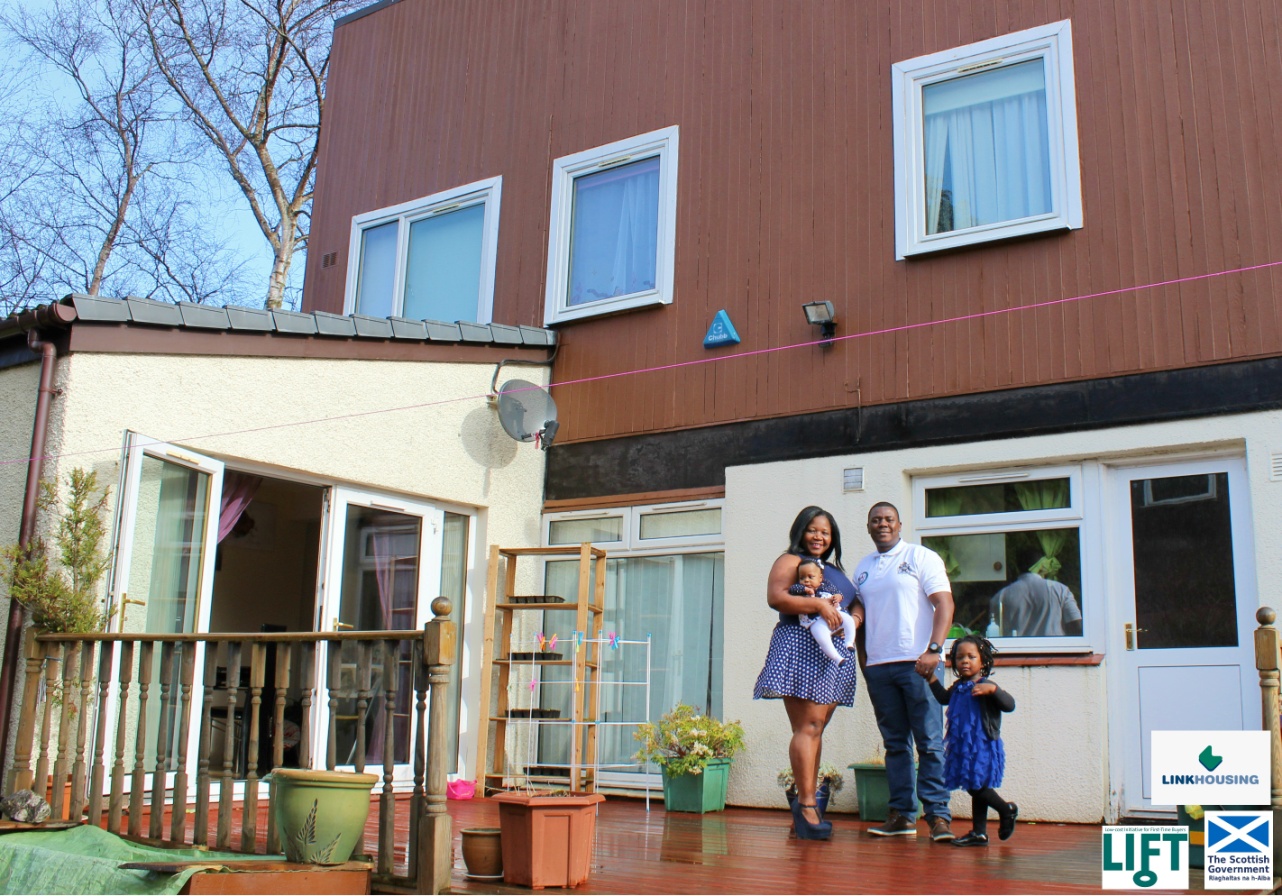 Need a LIFT to buy a home?Owning your own home doesn’t have to be an unreachable goal. The Scottish Government runs the LIFT Open Market Shared Equity (OMSE) scheme, which funds people with up to 40% of the purchase price of a property that has been advertised on the open market. The deposit for a property through LIFT can be as little as 5%, opening up the opportunity to buy a home to first-time buyers and priority group individuals throughout Scotland.Many people may think they are unable to afford a mortgage to buy a home, but this scheme offers an interest free loan toward the cost of a property, giving people a “lift” onto the property ladder. Who is eligible for the LIFT scheme?The LIFT Open Market Shared Equity Scheme is open to:first-time buyerssocial rented tenantsarmed forces personnelveterans who have left within the last two yearspartners of service personnel for up to two years after their partner has been killed while serving in the armed forcesdisabled peopleSamantha McLaughlin, who purchased her home through the LIFT scheme said, “I would like to thank Link for giving my family the opportunity to finally have a family home after 10 years.” How do you apply? First, speak to a financial advisor about securing a shared-equity mortgage. Then apply online at www.linkhousing.org/LIFTFor more information, please call Link Housing’s LIFT team on 0330 303 0125 or email us at lift@linkhaltd.co.uk